Муниципальное бюджетное дошкольное образовательное учреждение "Детский сад «Ромашка» город Кирсанов «Баба Яга в гостях у ребят»Сценарий новогоднего утренника  в средней группе №3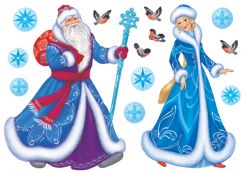 Выполнила:  Макеева С.А. Музыкальный руководитель24 Декабря 2015годаПод песню «Елочка-елка» дети входят в зал, обходят вокруг ёлки и останавливаются перед ней.Ведущий:         Снова к нам зима пришла, снег, морозы принесла.         Праздник елки для ребят. Веселится детский сад.         Будем петь, плясать, смеяться, все сегодня веселятся.         Новый год, счастливый миг, лучший праздник у зимы.        В этот вечер новогодний пусть звенит ваш звонкий смех.Все.                        С новым годом, с новым годом, поздравляем дружноДети:           Всех.             Ведущий:          Ребята, елочка, хочет что-то нам сказать.           Давайте послушаем елочку.Елочка:(Озвучка)            Мне нельзя пуститься в пляс, я стрясу иголки,            Знаю в праздник новогодний всюду ёлочки горят.            Позвала и я сегодня вас на праздник в детский сад.            Надо за руки вам взяться, крикнуть ёлочка гори.            И сейчас же загорятся золотые огоньки.Дети кричат: Раз, два, три ёлочка гори.          Ёлочка продолжает:           С новым годом поздравляю и хозяев и гостей,           Счастья, радости желаю, и погожих, ясных дней.        Ведущий:          Вот так ёлка, просто чудо, не видали мы такой.          Вся в игрушках и хлопушках и сияет мишурой.          С Новым годом поздравляем, всем здоровья вам желаем.           Будем петь мы, и играть, и у ёлки танцевать.Исполняется песня - хоровод "Раз, два, 1, 2, 3 ну-ка елочка гори."Ведущий:            Ярко ёлочка сияет!             Выходите детки, кто стишочки про ёлочку знает.Ребёнок1:Снова пахнет свежей смолкой, Мы у елки собрались,
Нарядилась наша елка, Огоньки на ней зажглись.Игры, шутки, песни, пляски! Там и тут мелькают маски...
Ты - медведь, а я - лиса. Вот какие чудеса!Ребёнок2:Долгожданный Новый год мы встречаем вместе,
Будет дружный хоровод, и стишки, и песни.
Пусть на ёлке огоньки загорятся ярко,
И на праздник Дед Мороз принесет подарки.Ребёнок 3:      Говорят: под Новый год, что ни пожелается -
        Всё всегда произойдёт, всё всегда сбывается.        Могут даже у ребят сбыться все желания,
        Нужно только, говорят, приложить старания.Ребёнок 4:       Встали дети в кружок. Встали и примолкли.
      Дед Мороз огни зажёг на высокой ёлке.
      Наверху звезда, бусы в два ряда.
      Пусть не гаснет ёлка, пусть горит всегда!Под музыку из-за ёлочки выходит Снегурочка и поёт свою песенку. «Я девочка снегурочка»1. Я ДЕВОЧКА- СНЕГУРОЧКА, НА ПРАЗДНИК К ВАМ ПРИШЛА,ВОЛШЕБНЫЕ СНЕЖИНОЧКИ В ПОДАРОК ПРИНЕСЛА.ПРИПЕВ: В ЭТОТ ПРАЗДНИК ДОЛГОЖДАННЫЙ,ГОСТИ К ЁЛОЧКЕ СПЕШАТ.ОЖИДАЮТ ПИКЛЮЧЕНЬЯ НОВОГОДНИЕ РЕБЯТ.2. ПОДРУЖЕНЬКИ-СНЕЖИНОЧКИ, ЛЕТЯТ, ЛЕТЯТ, ЛЕТЯТ.И В НОВЫЙ ГОД У ЁЛОЧКИ ЗАГАДОЧНО-БЛЕСТЯТ.ПРИПЕВ:Снегурочка:         Здравствуйте, дети, здравствуйте гости!         С новым годом, с новым счастьем всех я поздравляю!         Много радости и смеха в этот день желаю,         Этот праздник самый лучший, Становитесь в хоровод!
         Всем подарки и сюрпризы Приготовил Новый год!
         Золотым огнем сверкает Наш уютный светлый зал.        Елка в круг нас приглашает, Час для праздника настал.Исполняется песня-хоровод "Новогодний хоровод"Дети садятся на места.Ведущий:         Наступает Новый год – Время радостных забот.         Время добрых новостей, Время сказочных гостей.         Чудо, чудо появись, сказка, сказка отзовись.Звучит песня "Бабы Яги".Б.Я.входит в зал, напевая рассматривает ёлку, детей, в соответствии 1 куплета и припева.из фильма "Новогодние приключения Маши и Вити".Б.я.:         Какая шикарная ёлочка! Вся разнаряженная!              Мне такая подойдет.Ведущий:         Что значит подойдет?Б.Я.:        Ой, не мешайте мне дорогушенька,        (Напевает) Я девочек и мальчиков, ну очень люблю!Ведущий:         Нет, уж дорогушенька, это вы меня послушайте.         Вы, кто такая?Б.Я.:        Вы? Меня? Красотку, лесную не узнали?        Вот у них спросите, (показывает на детей) кто я?Дети:        Баба Яга.Б. Я.:       Не Баба яга, а молодая, привлекательная женщина.Ведущий:          И, что же вы собираетесь делать у нас на празднике?Б.Я.:         Как, что отбирать вкусненьких ой, пардон (прикрывает рот)                                           Красивых, талантливых детишек,           Для своих гостей пусть веселят меня и моих гостей на Новый год!Ведущий:             Во-первых, мы ни кого не отдадим,             А во-вторых, у нас тоже новогодний праздник.            И как видишь, у нас тоже есть гости, мамы и папы детей.            Так, что вы лишняя на нашем празднике.Б.Я.:           Как это лишняя? Вы, меня, что прогоняете?Ведущий:           Да, именно так, прогоняем!Б.Я.: (Извиняется)         Простите, меня, я никого забирать не буду.         Вы знаете, я умею колдовать.            У меня есть красивая конфеточка (достает из кармана конфету)           Я конфеточку под ёлочку бросаю,         И в конфеточки девчонок превращаю.         Карабуза, карабай конфеточки выступай.          (К ёлочке в шахматном порядке подбегаю девочки - конфетки)Исполняется танцевальная композиция "Мы- конфетки"Б.Я.:        Ну, как вам моё колдовство?Ведущий:            Хорошее, нам понравилось           Наши детки, молодцы, знают про Новый год стихи. Ребёнок5:            Возле елки в Новый год  Водим, водим хоровод. 
            Елочка - красавица Детям очень нравится.Ребёнок6:           Пришла нарядной ёлочка, В красивых огоньках!
         К нам Дед Мороз, Снегурочка, Спешат в своих санях!Ребёнок7:           Сегодня все красивые, И ждём подарки вновь,
          Стихи не зря учили мы, Опять про Новый год!
Ребёнок8:            Подарки, фрукты, сладости, Улыбочки кругом!
          Всех поздравляем радостно, И песенки поём!Б. Я. (как бы сама с собой разговаривает о детях, смотря на зрителей):        Ай, какие славные! Точно мне подходят! И танцуют и стихи читают.         (Обращается ко всем)          Да весело у вас, ноги сами рвутся в пляс.          Вижу на вашем карнавале много гостей.          Вот и пингвинчики сидят, заскучали у ребят.           Колдовство я применяю пингвинов плясать приглашаю.           Карабуза, карабай, а, ну, пингвинчики выступай.(Пингвины становятся сбоку от ёлки в одну колонну)Исполняется танец "Пингвинята"Ведущий:            Вы пингвины, молодцы, прочитайте нам стихи.Ребёнок9: (пингвин1)       Долгожданный Новый год, Он нам радость принесет,      Новых сил, новых друзей, Ты встречай его быстрей!Ребёнок10: (пингвин2)         Скоро, скоро Новый год! Он торопится, идёт!
          Постучится в двери к нам: Дети, здравствуйте, я к вам! Ребёнок11: (пингвин3)          Здравствуй, елочка лесная! Серебристая, густая.
          Ты под солнышком росла, и на праздник к нам пришла.
Ребёнок12: (пингвин4)            Скоро Дед Мороз придёт! Нам подарки принесёт -
            Яблоки, конфеты… Дед Мороз, ну где ты?Б.Я.:         Да, весело у вас, и вы ребятки просто класс! (показывает)         Только гости мои не любят долго ждать,          Пойду - ка, я  на стол им накрывать.          Кого же мне взять???Ведущий:          Баба яга опять ты за свое.Б.Я.:        Ой, нет, нет, нет. Это я так на всякий случай спросила.   Продолжайте свой праздник, а я в супермаркет загляну, гостинцев для гостей наберу.звучит песня  "Я Яга, яга. яга"Баб Яга берет первого ребенка, тот берет её за талию, и все начинают ходить  змейкой, по кругу и садятся на стульчики, ведущая отцепляет детей перед выходом Б. Я. из зала, и все садятся на стульчики.    ВЫКЛЮЧАЕТСЯ СВЕТ.             Ведущий:             Странно, почему все фонарики погасли?             Всё мне понятно! Это проделки Бабы Яги! Нам на прощанье!             Милые звездочки! Выручайте, помогите, зажгите свои звёзды!             А то Дедушка Мороз  не сможет к нам добраться в полной темноте.             Светят звёздочки, ярко сияют,  Огоньки, где волшебные знают,             Мы тихонечко посидим, как танцуют, они поглядим.Исполняется танцевальная композиция "Маленькие звездочки"По окончании танца звездочки садятся на стульчики.Ведущий:           Звездочки ярко на небе сияли,           Деду Морозу дорогу освещали.           Дед Мороз скорей спеши, тебя ждут малыши.            Давайте его дружно позовём!Дети:          Дедушка Мороз! Ау!Дед Мороз: ( за дверью)           Ау, ау! Уже иду!Звучит музыка из мультфильма "Маша и медведь Новогодняя "входит Дед Мороз.Дед Мороз:         Здравствуйте мои родные, маленькие и большие         Сколько лиц кругом знакомых, сколько здесь друзей моих,          Хорошо у вас как дома, среди ёлочек густых.          Был у вас я год назад, снова видеть всех я рад.          Подросли, большими стали. А меня-то вы узнали?           Я веселый дед мороз, дед мороз красный нос.         Ай, да ёлка, просто дива, так нарядна, так красива.         Я во всех садах бывал, лучше ёлки не видал.         Я где же внученька моя, Снегурочка?Снегурочка:            Я здесь дедушка. Дед Мороз:            Внученька, а что же это за непорядок здесь у тебя,              Елочка такая красивая, нарядная, а фонарики не горят.Снегурочка:            Баба Яга к нам заходила, колдовство применила, ёлочку нашу погасила!Дед Мороз:          Эту мы беду исправим, все огни зажечь заставим.           Ну-ка, дружно, раз, два, три ёлочка гори.Дети:            Раз, два, три наша ёлочка гори.Ведущий:            Не горит.Дед Мороз:            Значит, кто-то не кричал, значит, кто-то промолчал.            Ну-ка ёлка встрепенись.......,  Ну-ка, елка улыбнись.......             Разноцветными огнями засверкай и засветись.            Раз, два, три …. ёлочка гори.             Вы, ребята, помогите громче ёлочке кричите.Дети:          Раз, два, три ёлочка гори.Дед Мороз:             Наша елочка проснулась, всем ребятам улыбнулась,              К елочке мы подойдем, хоровод заведем.ИГРА «Расскажи нам дедушка» («ЗАМОРОЖУ»)Ведущий:             Дедушка мороз, к нам на карнавал пришел.              Медвежонок белый, Ласковый, смешной,
            Он из меха белого И всегда с тобой.Дед Мороз: (подходит берет медвежонка)              Здравствуй миленький дружок, выходи скорей в кружок.Исполняется танец "Озорной медведежонок"Ведущий:          Дедушка, ну как тебе наш мишка медведь?Дед Мороз:                 Ай, да мишка молодец.  А стишок то мишка учил?Белый мишка:Прибыл я на Новый Год- Белый мишка подбрасывает вверх горсть белого конфетти.Из Арктических широт. Мех мой и зимой, и летом---Белый мишка проводит руками вдоль туловищаСнежного, как вьюга, цвета,Ведь на севере мой дом!Хоть там всё покрыто льдом-- Белый мишка делает широкий жест рукой.В теплой шубке-- Белый мишка поворачивает корпус туда-сюда, показывая                                                                            зрителям свою шубку.и штанишках--- Белый мишка поднимает ножки.Не замерзнет белый мишка.--- Перед словом «мишка» можно сделать паузу, давая                                                                            возможность зрителям самим отгадать персонажа. Ребёнок13:            Целый год мы ждали праздник, И подарков, и конфет,
            На снегу вчера я видел Дедушки Мороза след!
            А сегодня — вот он, рядом! Открывай скорей мешок!
           Знаешь, как учил я долго Этот маленький стишок!Ребёнок14:          Здравствуй, Дедушка Мороз! Ты, наверное, замёрз:
          День ходил по городу, Отморозил бороду…
           Нос клади на батарею. Я сейчас тебя погрею!Ребёнок15:             Дед Мороз! Я кашу кушал, В тихий час примерно спал,
             Воспитательницу слушал И от этого устал!
            Доставай скорей подарки, Больше силы нет терпеть,
            Хочешь, для тебя мы спляшем, Даже песню можем спеть!
Ребёнок16:          Дед Мороз, Дед Мороз, Не морозь детишкам нос.
         Украшай окошки Белой снежной крошкой.
Дед Мороз:          Новый год, Новый год, Станьте детки в хоровод.
          Праздник будет яркий, Всем будут подарки!Дед Мороз:             Что ж плясать я люблю, с вами весело спляшу.Исполняется песня - хоровод "Весёлый каблучок"Дед Мороз:           Молодцы, хорошо пели!            Вижу здесь своих, внучат, помощников Морозят.          Вы, морозята выходите и Дедушку мороза танцем повеселите.   Исполняется танцевальная композиция "Веселые морозята"ПРОЧИТАВ СТИХИ НА ПОВТОРЕ УХОДЯТВедущий:            Вы, внучата, молодцы, я знаю, вы учили для  дедушки стихи.Ребёнок17:       Я повесила на елочку игрушку, Чтоб увидел ее добрый Дед Мороз.
       Целый год старалась быть послушной, Чтобы мне подарки он принес.Ребёнок18:             Здравствуй, Дедушка Мороз! Ты, наверное, замёрз:
             День ходил по городу, Отморозил бороду…
            Нос клади на батарею. Я сейчас тебя погрею!Ребёнок19:           Добрый дедушка из сказки Едет на оленях к нам.
           Для чего? Раздать подарки Малышам и их друзьям.
           Очень ждут его ребята, Раз в году приходит дед.
           Очень ждут они подарков: Зайцев, мишек и конфет.Ведущий:       Дедушка, дети так плясали, так играли,       И стихи красивые для тебя читали.       Время подошло подарки подарить,       Но что-то их не видно – Решил ты пошутить?Д. М:             Ой, ой, ой! Ах, ах, ах! Голова моя седая! А подарочки то я дома            позабыл!.. Внученька, подай-ка мне мой мешок, мне позвонить надо…Снегурочка подаёт Деду Морозу мешок, тот достаёт сотовый, Мороз набирает номер (озвучка ) и говорит в трубку:Д. М:           Алло! Мой чудо аппарат! Поспеши ты в детский сад!                                                                                       Я забыл подарки для ребят!Голос аппарата: (в записи ) – Да иду уже, иду..Звучит музыка из передачи "Деревня дураков, входит "Чудо аппарат". Коробка в рост человека с окошком завешанным "дождиком", сзади сделать пустоту для входа взрослого, занавесить шторкой, спереди -нарисовано лицо, вместо второго глаза отверстие для выдачи пордарка, весь аппарат в мишуре, становится около ёлки, чтобы удобней брать подарки из-за ёлки.Д. М: Ух, как быстро ты явился!                                                                                Сразу в зале очутился!Голос аппарата:           Забыл подарки ты в мешок сложить,            Пришлось мне самому к тебе спешить.            Какой забывчивый ты дед…Д. М:  Что ж поделать, ведь мне уж мно-о-го лет…                                                      Ну, времени терять не будем зря,                                                                   Ведь ждёт подарков детвора!                                                                          Подай-ка, внученька, мне снежок-малышок….                                  Будем подарки добывать!Снегурочка подаёт Морозу ведерко со снежками.Д. М:            Внимательно смотрите, детки…           Сюда снежочек кидаем (кидает верхнее отверстие) и подарок              получаем….            Из аппарата вылетает детский валенок (озвучка БАМС)Д. М: Внученька, это что?Снегурочка:             Валенок, дедушка….Д. М:           Это, наверное, тебе, держи…(дает ведущей)Ведущий:           Да нет, не мой размерчик, дедушка…Д. М:     И не мой…(стучит по АППАРАТУ)Голос аппарата:           Хи-хи-хи..Д. М: Ты со мной так не шути,Голос аппарата:                Да замёрз я по пути, Или села батарейка.                                                                                                       Ты меня настрой, согрей-ка…Д. М:     Ты на деда не серчай….Тебя я сейчас согрею..             Подключаем... (озвучка – волшебство + работает аппарат),              заряжаем  и подарки получаем……Вручение подарков.( Ребёнок бросает снежок в аппарат и получает подарок)Д.М. Мы подарки вам раздали,         С вами пели и плясали,         А теперь нам, детвора,        В путь -дороженьку пора!Снегурочка:           Ну, а мы вам на прощанье            Дружно скажем: До свиданья!